8 800 301 34 60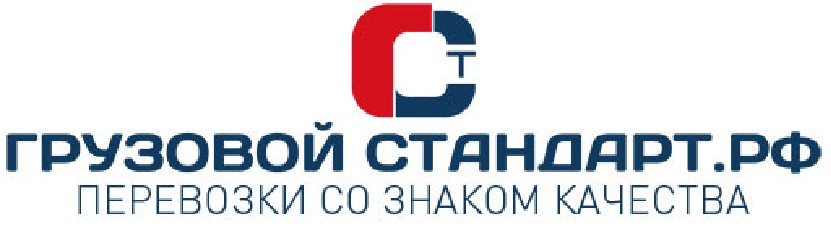 ООО "ГрузовойСтандарт", ИНН/ КПП:3305720866 / 330501001Фактический адрес/ почтовый: Владимирская обл.,  г.Ковров, ул.Муромская, д.16/1ДОГОВОР публичной оферты ООО «ГрузовойСтандарт» в редакции от 29.09.2017г.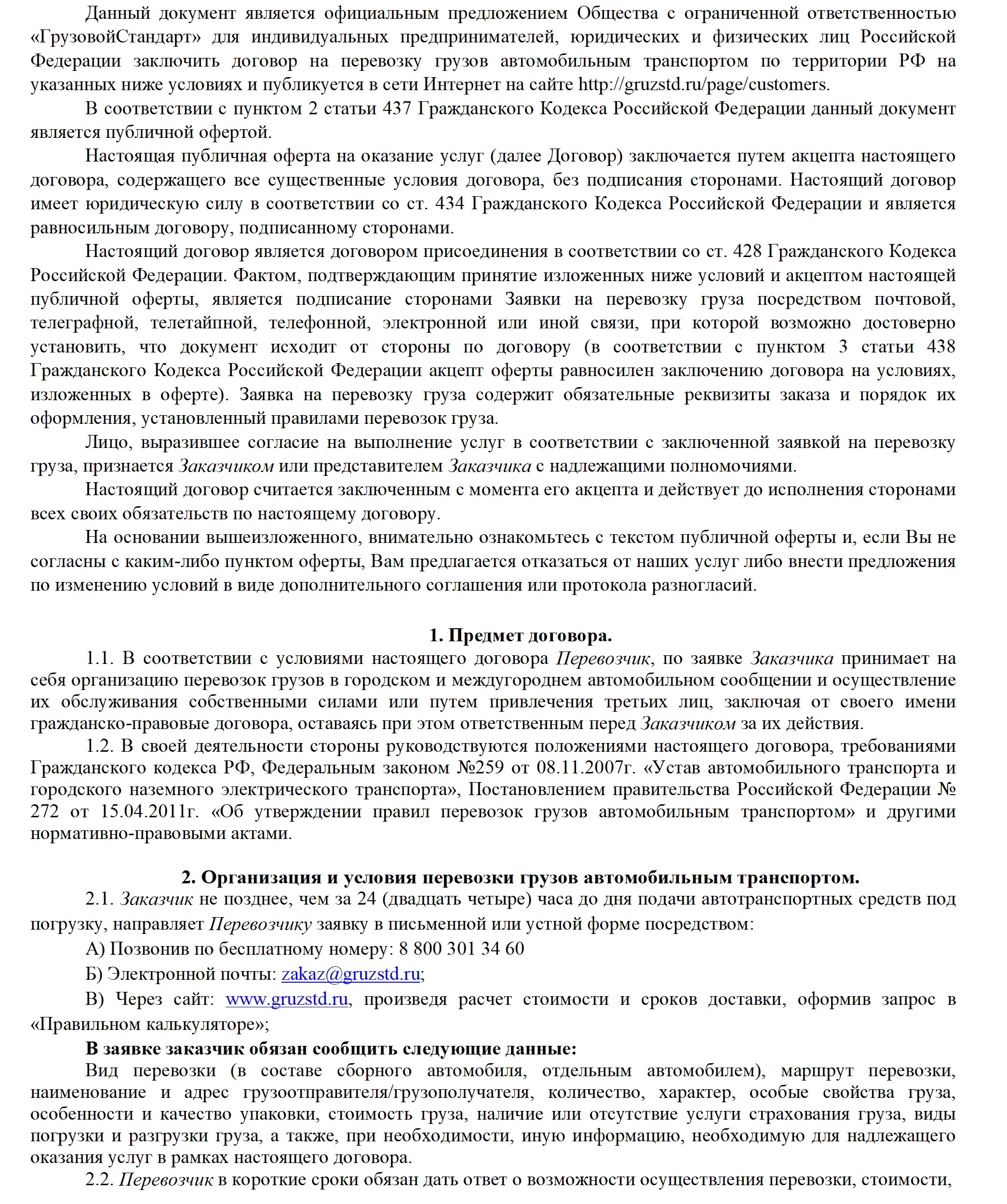 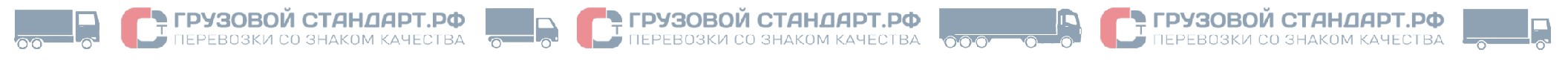 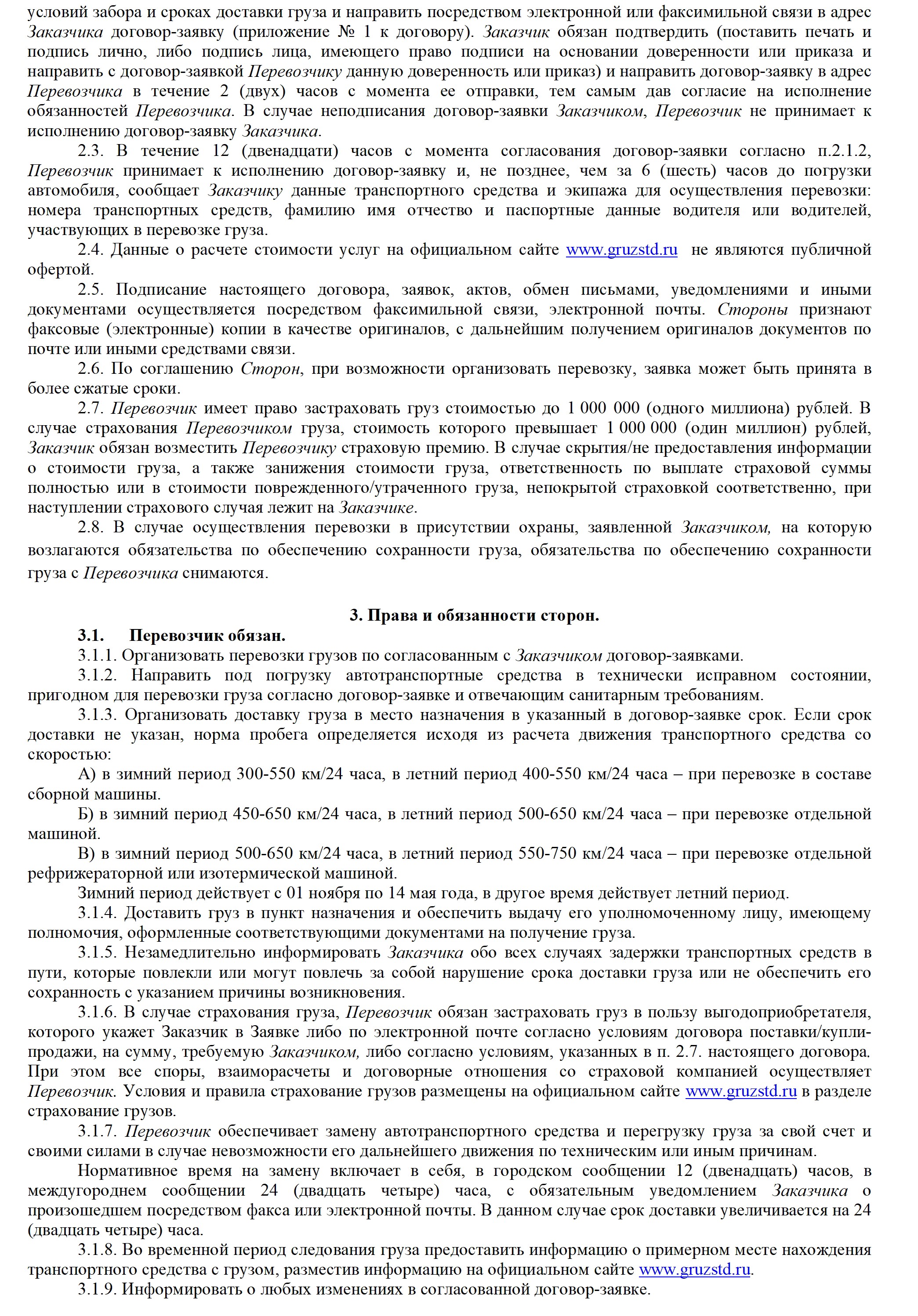 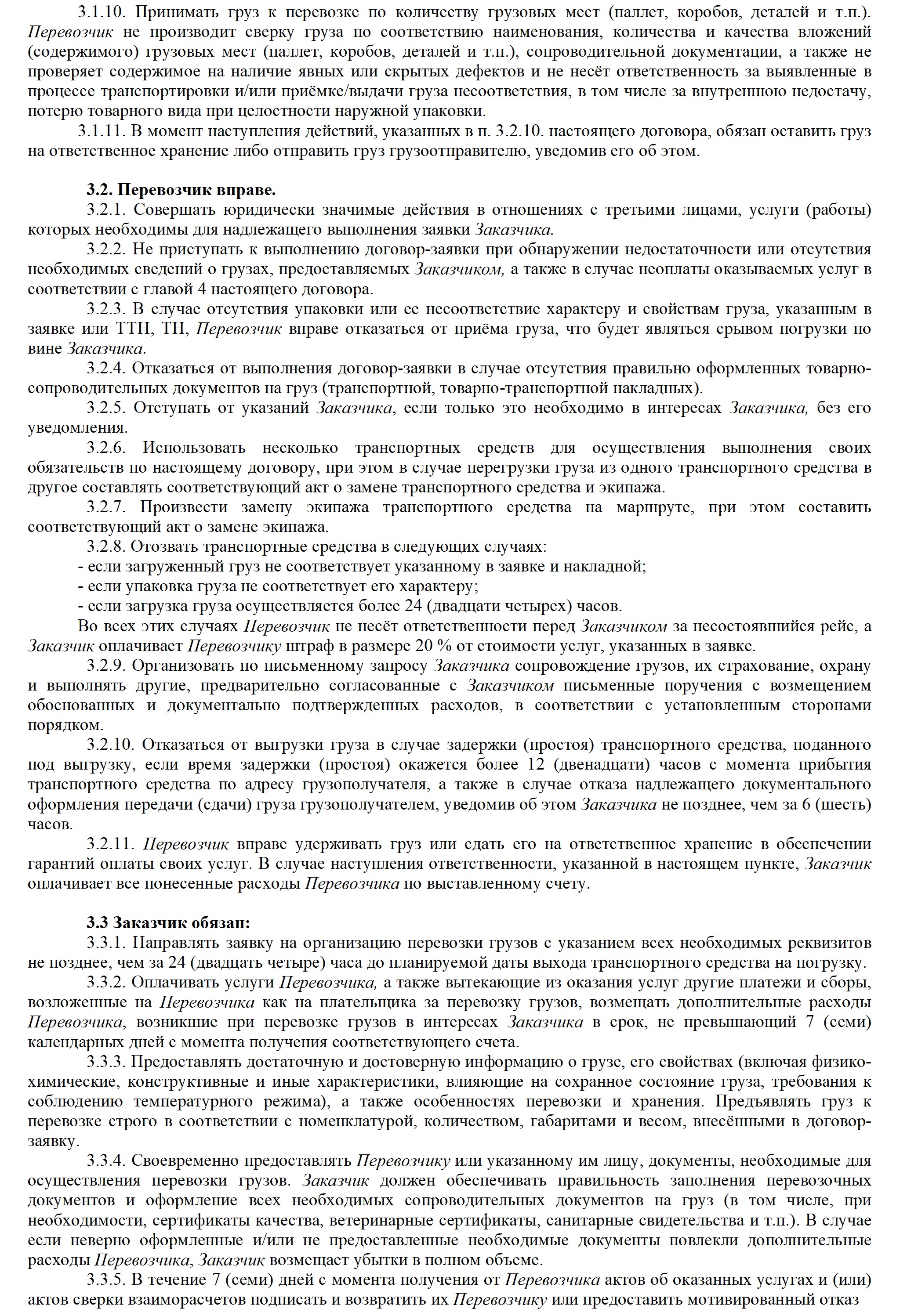 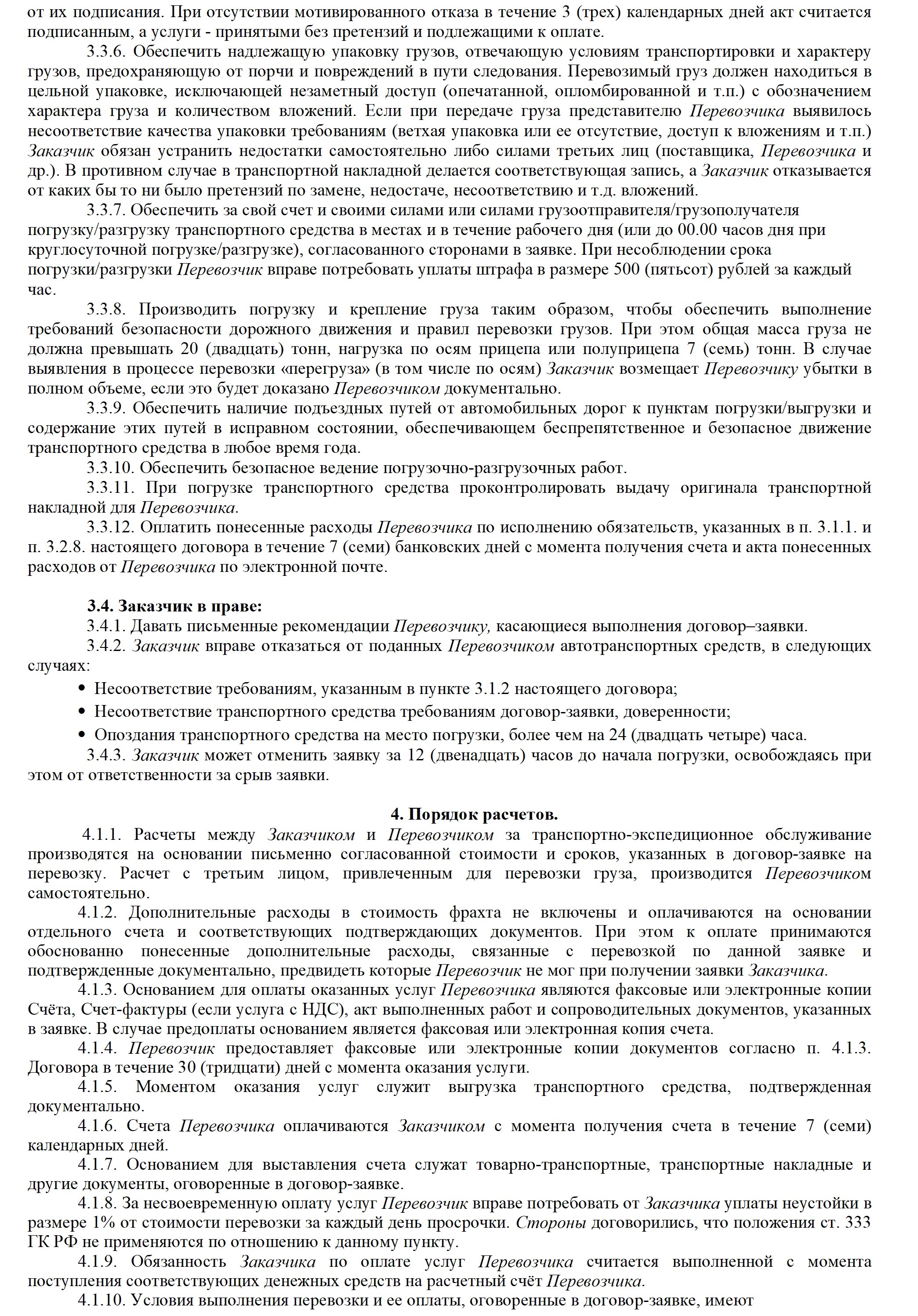 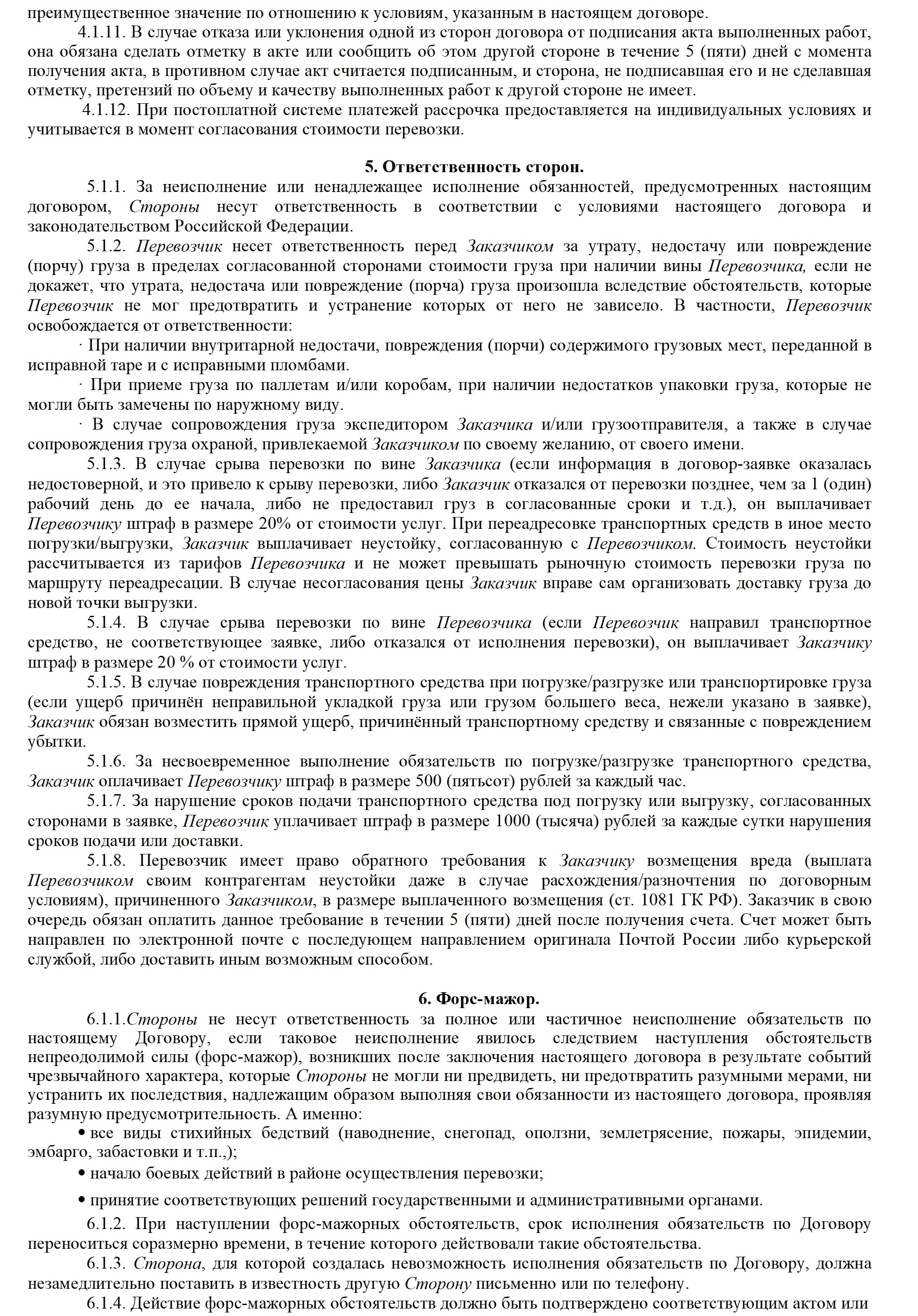 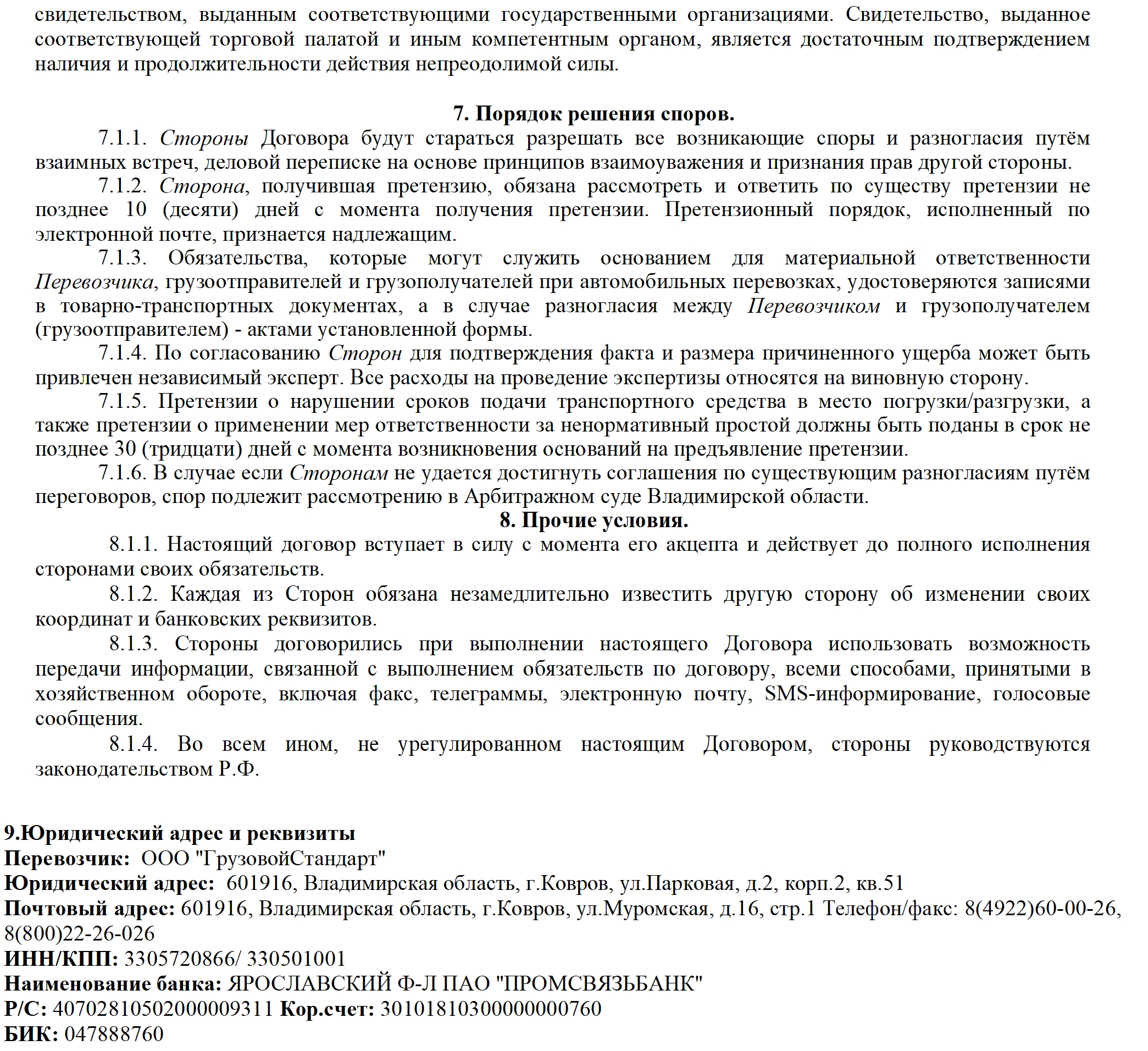 Генеральный директор 	Болотов  Андрей Александрович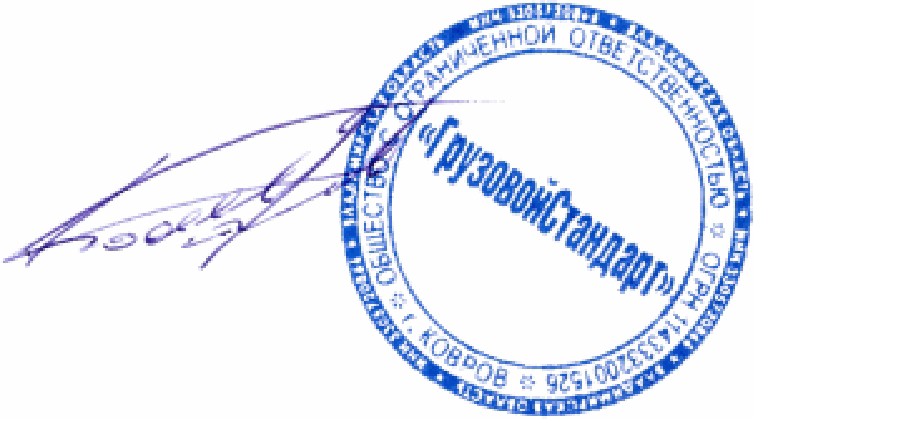 Приложение №1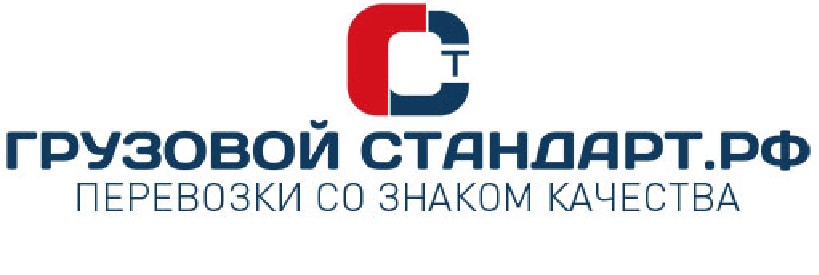 8 800 222 60 26ООО "ГрузовойСтандарт", ИНН:3305720866, КПП:330501001Фактический адрес:Владимирская область, г.Ковров, ул.Муромская д.16/1ЗАЯВКА НА ПЕРЕВОЗКУ ГРУЗА № 1112 ОТ 10.05.2017 г.1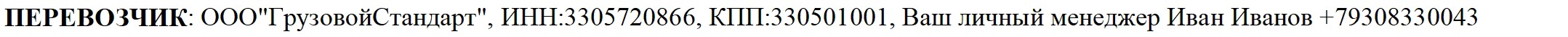 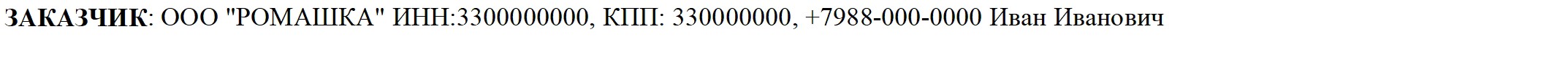 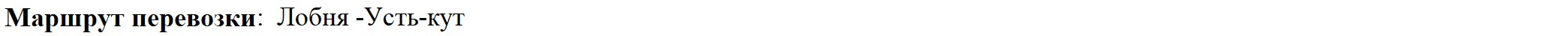 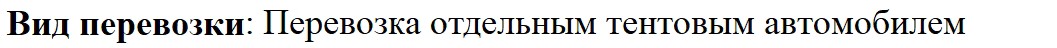 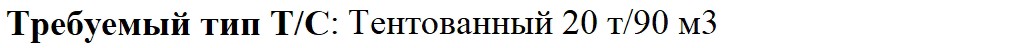 344.14.24.34.44.54.64.74ПОГРУЗКА		РАЗГРУЗКА	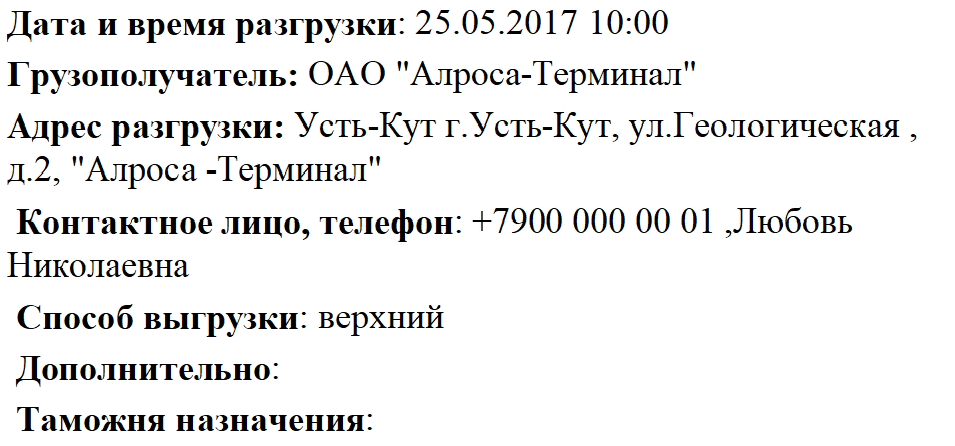 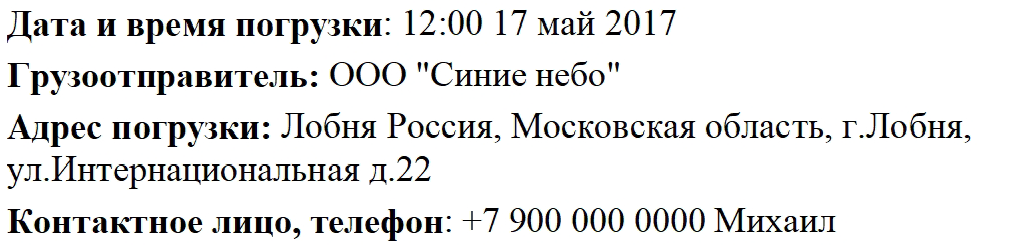 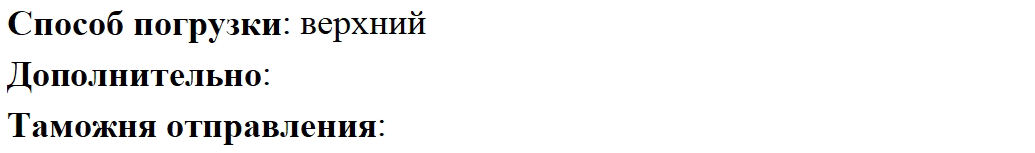 4.84.94.104.114.124.134.14№    Стоимость перевозки5	Форма оплаты242867,00 руб. (Двести сорок две тысячи восемьсот шестдесят семь рублей 00 копеек) Безналичный в т.ч НДС 18%5.2   Срок оплаты	Оплата 100 % при подачи автомобиля на выгрузку.5.36ПредоплатаДополнительные условия:ОтсутствуетОбязанности заказчика:1. Обеспечить погрузку/разгрузку автомобиля в течение 12 (двенадцати) часов с момента подачи автомобиля. В случае превышения указаннного срока, ЗАКАЗЧИК уплачивает ПЕРЕВОЗЧИКУ штраф за простой А/М, в размере 500 (пятьсот) рублей каждый последоющий час ожидания погрузки/выгрузки. 2.Обеспечить наличие подъездных путей к пунктам погрузки/разгрузки.3.Производить погрузку и крепления груза таким образом чтобы обеспечить выполнения требований безопастности дорожного движения и правил перевозки грузов.4.Заказчик обязан предоставить водителю комплект документов , необходимый для перевозки груза. Обязанности перевозчика:1.Обеспечить подачу под погрузку автомобиля, удовлетворяющего условиям Договор-Заявки, в технически исправном состоянии. 2.Контролировать процесс погрузки3.ПЕРЕВОЗЧИК несёт ответственность за сохранность груза с момента принятия его к перевозке от грузоотправителя и до передачи его грузополучателю. Прочие условия:1.Стороны договорились, что в вопросах неурегулированных договорными отнощениями, они будут руководствоваться законодательством Российско Федерации.2.Подписание данной заявки является акцептом Договора публичной оферты на перевозку грузов автомобильным транспортом по территории Российской Федерации в редакции 29.09.2017г., размещенного в сети Интернет на сайте gruzstd.ru.3.Заказчик подтверждает, что ознакомился с условиями Договора публичной оферты на перевозку грузов в редакции 29.09.2017г.  возражений  и  замечаний относительно его не имеет. Стороны признают настоящую Заявку, направляемую в рабочем порядке средствами факсимильной, электронной связиимеющей юридическую силу.ДЛЯ КОРРЕСПОНДЕНЦИИ:КУРЬЕР 601916 , Владимирская обл. г.Ковров ул.Муромская д.16 стр.1 ПОЧТА  601916 , Владимирская обл. г.Ковров ул.Муромская д.16 стр.1788.18.38.4Дополнительные условия перевозки: Выделенный подвижной состав под погрузку: ТягачВодитель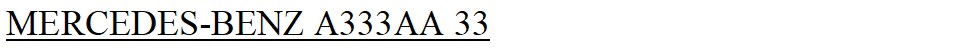 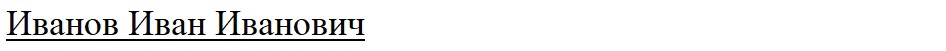 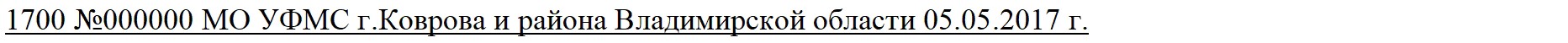 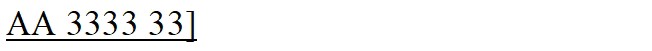 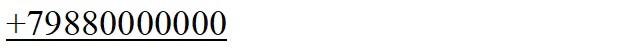 Паспорт8.28.5Прицеп Моб. тел.С условиями перевозки согласныЗаказчик: ООО "РОМАШКА" ИНН/КПП: 3300000000/330000000Юр.адр: 123007, Россия, г.Москва, ул.1-я Магистральная д.1Перевозчик: ООО "ГрузовойСтандарт" ИНН/КПП: 3305720866/3305720866Юр.адр: 601916,Владимирская обл., г.Ковров, ул.Парковая,д.2, корп.2 кв.51 	/	М.П.Болотов А.А./	М.П.ИСПРАВЛЕНИЯ НЕ ДЕЙСТВИТЕЛЬНЫ!!!№ п/пГРУЗЫКол-во местЕд. изм.Вес бруттоОбъем, м. куб.ГабаритыУпаковка4.15Электротехнические изделия18218000520,4*0,6*0,8 мПаллеты /ящики